附件2海南省2021年普通高中学业水平合格性考试试题样卷音乐学科(人民音乐出版社版) （考试时间：40分钟  满分：50分）一、选择题（共10小题，每小题2分，满分20分）从题中所给的四个选项中选出正确答案，并填写到对应的空格里。1、下列选项不属于音乐要素的是（  ）。A、节奏 		 B、力度  		C、速度 		 D、独唱2、下列民歌体裁中，（ ）是人们在从事体力劳动过程中创作并演唱的歌曲。A、山歌  	 B、劳动号子 	 C、小调   	D、风俗歌3、西北民歌中的“花儿”属于（  ）民歌体裁。A、劳动号子  B、小调 		 C、山歌  	D、渔歌4、西北民歌中的|“信天游”属于（  ）民歌体裁。A、山歌  		B、劳动号子  C、小调   D、儿歌5、下列作品中（  ）属于汉族民歌中的小调。A、《茉莉花》							B、《打夯号子》  C、《达坂城的姑娘》  				D、《赶牲灵》6、长调是下列少数民族中（  ）的民歌体裁。A、藏族 	 B、维吾尔族  	C、蒙古族  	D、壮族7、下列乐器（   ）是蒙古族的代表乐器。A、马头琴  B、扎木聂  		C、手鼓		D、冬不拉8、下列乐器（  ）不属于江南丝竹(我国民族乐器)所用乐器。A、琵琶  	B、木鱼  		C、小提琴  	D、扬琴9、乐谱中的节奏文字代表的是哪种音乐要素（  ）。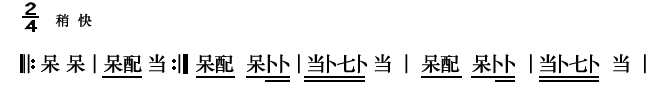 A、音色   	B、节奏   		C、力度   	D、速度  10、印度尼西亚属于（  ）音乐文化区。A、东亚  	B、东南亚  		C、南亚  	D、西亚二、问答题（共有3道题，每题10分，共30分）1、简述民歌与创作歌曲的区别（10分）2、简述非洲黑人音乐对北美音乐产生的深远影响（10分）3、简述学堂乐歌的历史背景及音乐特点（10分）参考答案音乐学科(人民音乐出版社版)一、选择题（共10小题，每小题2分，满分20分）从题中所给的四个选项中选出正确答案，并填写到对应的空格里。二、问答题（共有3道题，每题10分，共30分）1、简述民歌与创作歌曲的区别（10分）答：（1）民歌由劳动人民集体创作，是在生产劳动、生活活动中为抒发个人情感即兴演唱的歌曲，具有较强的随意性，口耳相传，具有鲜明的民族特征和地方特征。（2）创作歌曲是作曲者借助记谱手段固定化的乐谱演唱，具有作曲者的个人的思想感情、意识形态表达与个性特征。得分点：民歌形成与特点（3分）；传承方式（3分）；作品意志（4分）2、简述非洲黑人音乐对北美音乐产生的深远影响（10分）答：（1）高度发展的节奏是非洲音乐的最主要特点，单一的曲调和切分、附点等节奏的运用，对美国音乐的发展起了巨大影响。（2）非洲黑人音乐活动常与劳动、生活习俗紧密联系。（3）1619年，第一批非洲黑人奴隶被贩运到美国，酷爱音乐的非洲黑人习惯于边劳动边歌唱，音乐表达自由、即性，张扬个性。例如布鲁斯、爵士乐、摇滚乐、说唱乐等等。得分点：非洲黑人音乐特点（3分）；非洲黑人与北美洲的历史渊源（3分）；举例说明（4分）3、简述学堂乐歌的历史背景及音乐特点（10分）答：清末民初，兴办新学，当时的新学校称做“学堂”。以李叔同、沈心工为代表的一批有识之士，在学堂中开设“乐歌”课以丰富学生的艺术活动。他们教唱的歌曲在社会上广为传唱，后来，人们把这个时期的学校所唱的歌曲统称为“学堂乐歌”。音乐特点：学堂乐歌多数是填词歌曲，少数是创作歌曲。其内容包括富国强兵、抵御外侮、破除迷信、妇女解放、传授科学文化等题材，宣传了资产阶级的爱国民主思想和提倡科学文化的思想。得分点：学堂乐歌由来（5分）；学堂乐歌音乐特点（5分）题  号一二总   分得  分评卷人题号12345678910答案题号12345678910答案DBCAACACAB